Parent/Carer Questionnaire on remote learning – February 2021We received 93 responses (73%)By Year groupR – 11 (73%)		1 – 13 (93%)2 – 10 (91%)3 – 9 (50%)4 – 18 (78%)5 – 17 (81%)6 – 14 (54%)Results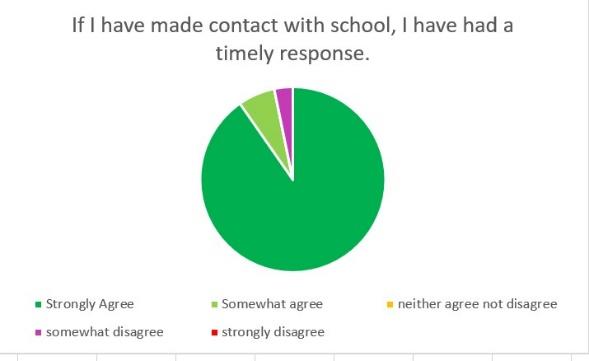 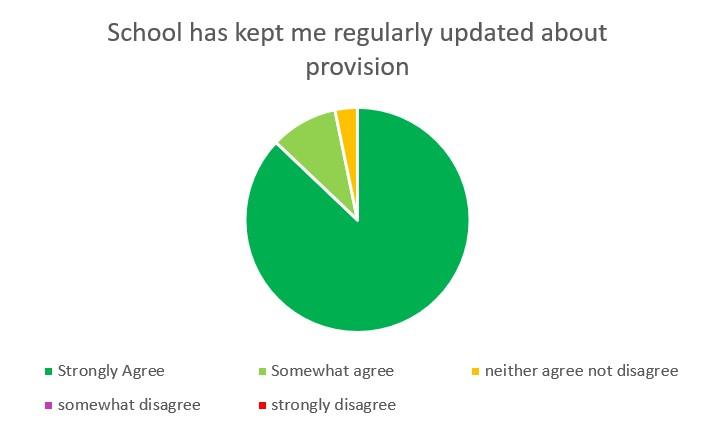 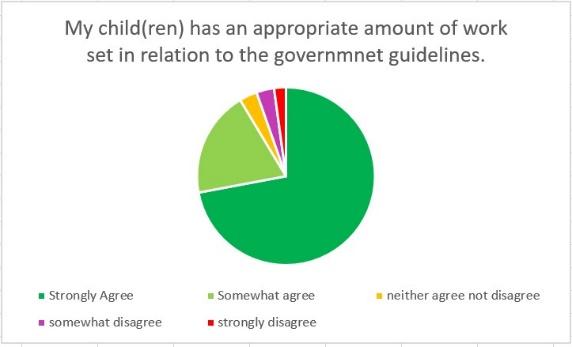 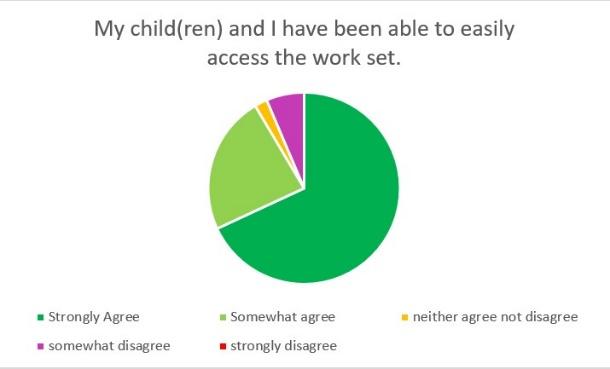 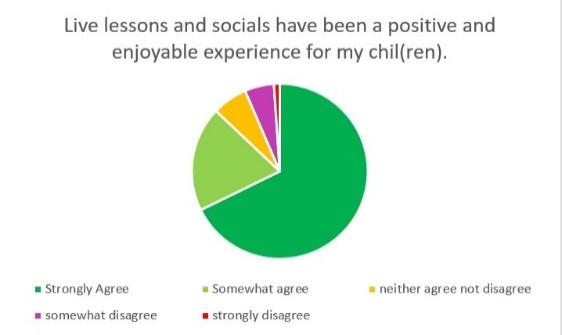 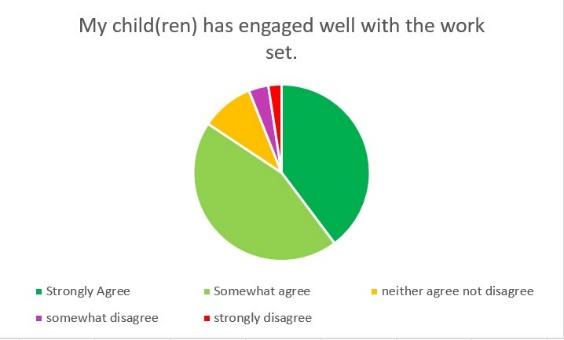 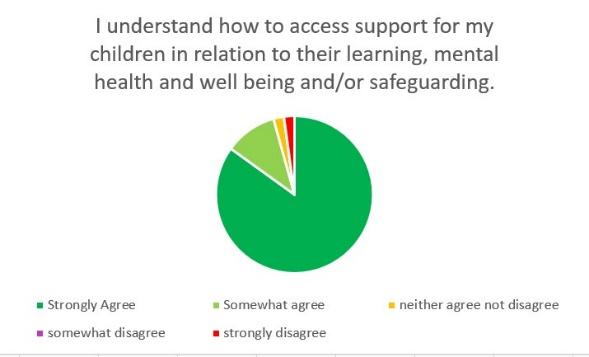 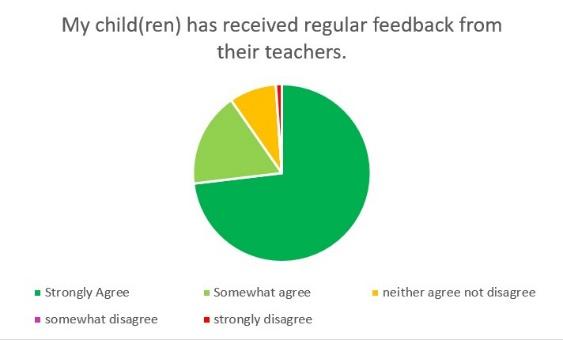 